Referat - Årsmøte i Alstahaug Venstre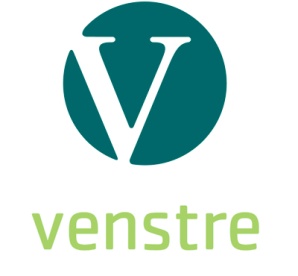 Tid: Mandag 6 februar 2023 kl. 19.00 – 21.00Sted: RådhusetTil stede: Lars Emil Hov, Oddrun Iversen, Bruno Rosa, Kenneth Andre Sivertsen, John A SelnesSaksliste/Referat - Årsmøtet2023/01	KonstitueringValg av møteleder: John SValg av referent: John SValg av protokollører: John S, Oddrun IversenGodkjenning av innkalling og saksliste2023/02	Årsmelding 2022Lite å melde om. Partiet har ligget brakk siste år. John S har hatt kontakt med Odd Einar Dørum denne perioden. Møte med NV og Mats Hansen våren 2022. 
2023/03	Regnskap 2022Økonomien er bra. 18 888,54,- på konto.John S har søkt partistøtte 3/2-23
2023/04	Medlemskontingent 2023Som før.
2023/05	Valg 
Nytt styre:Leder: John A SelnesNestleder: Lars Emil HovStyremedlem: Odd Rikard IversenSekretær: Kenneth Andre SivertsenKasserer: Åse AlbertsenRevisor: Oddrun IversenVara til styret: Bruno RosaValgkomiteKenneth Andre SivertsenJohn A Selnes2023/06            Møteplan 202314 februar kl 19-21. Jobbing med program. Sted: Rådhuset.6 mars kl 19-21. Listeforslag. Styremøte. Sted: Rådhuset24-26 mars. Møte Bodø. Lars E Hov sjekker om han kan dra. Sender en representant.31 mars kl 1200. Liste må være innlevert.Dørum på besøk uke 11 eller 12.2023/07	Innkomne sakerIngen2023/08            Innkomne uttalelserIngenJeg vil takke for oppmøtet. Det var et godt møte og jeg er glad for at vi er positive og fremme i skoene før valget. Viktig å sette oss høye mål og gå hardt ut for å gjøre et så godt valg som mulig. MvhJohn SelnesLeder 